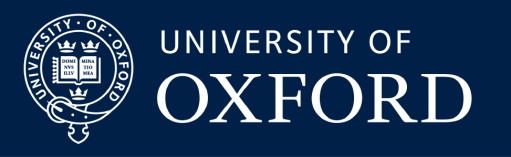 Target Discovery Institute Equipment Record FormTarget Discovery Institute Equipment Record FormEquipment DescriptionDate of PurchaseLocationSerial NumberAsset NumberCondition(New/second hand)U of O PO number (if known)Value (estimated if not known)Receipted byInstruction manual Available (yes/no)Service agreementContact for ServiceEquipment checksTraining requiredIf yes give detailsRelevant SOP and RA associated